                                                                                 Приложение № 3                                                          к учетной политике для целей бухучета,                                                                                                               утвержденной Приказом № 72 от  29.12.2018 Рабочий План счетов бухгалтерского учета бюджетных учреждений БАЛАНСОВЫЕ СЧЕТА  Забалансовые счетаНаименование счета Номер счета Номер счета Номер счета Номер счета Номер счета Номер счета Номер счета Номер счета Номер счета Номер счета код код код код код код код код код код аналити- вида синтетического счета синтетического счета синтетического счета синтетического счета синтетического счета аналити- аналити- аналити- ческийкласси-фика-ционный фин. обес-пе-че-ния объекта учета объекта учета объекта учета группы вида ческий по КОСГУ ческий по КОСГУ ческий по КОСГУ номер разряда счета номер разряда счета номер разряда счета номер разряда счета номер разряда счета номер разряда счета номер разряда счета номер разряда счета номер разряда счета номер разряда счета 1-17 18 19 20 21 22 23 24 25 26 1 2 3 4 4 4 5 6 7 7 7 Раздел 1. НЕФИНАНСОВЫЕ АКТИВЫ 0 0 1 0 0 0 0 0 0 0 0 0 Основные средства 0 0 1 0 1 0 0 0 0 0 0 0 Основные средства - недвижимое имущество учреждения 0 0 1 0 1 1 0 0 0 0 0 0 Нежилые помещения (здания и сооружения)- недвижимое имущество учреждения 0 0 1 0 1 1 2 0 0 0 0 0 Увеличение стоимости нежилых помещений (зданий и сооружений) - недвижимого имущества учреждения 0 0 1 0 1 1 2 3 1 1 0 0 Уменьшение стоимости нежилых помещений (зданий и сооружений) - недвижимого имущества учреждения 0 0 1 0 1 1 2 4 1 1 0 0 Основные средства - особо ценное движимое имущество учреждения 0 0 1 0 1 2 0 0 0 0 0 0 Нежилые помещения (здания и сооружения) - особо ценное движимое имущество учреждения 0 0 1 0 1 2 2 0 0 0 0 0 Увеличение стоимости нежилых помещений (зданий и сооружений) - особо ценного движимого имущества учреждения 0 0 1 0 1 2 2 3 1 0 0 0 Уменьшение стоимости нежилых помещений (зданий и сооружений) - особо ценного движимого имущества учреждения 0 0 1 0 1 2 2 4 1 0 0 0 Машины и оборудование - особо ценное движимое имущество учреждения 0 0 1 0 1 2 4 0 0 0 0 0 Увеличение стоимости машин и оборудования - особо ценного движимого имущества учреждения 0 0 1 0 1 2 4 3 1 0 0 0 Уменьшение стоимости машин и оборудования- особо ценного движимого имущества учреждения 0 0 1 0 1 2 4 4 1 0 0 0 Транспортные средства - особо ценное движимое имущество учреждения 0 0 1 0 1 2 5 0 0 0 0 0 Увеличение стоимости транспортных средств - особо ценного движимого имущества учреждения 0 0 1 0 1 2 5 3 1 0 0 0 Уменьшение стоимости транспортных средств - особо ценного движимого имущества учреждения 0 0 1 0 1 2 5 4 1 0 0 0 Инвентарь производственный и хозяйственный - особо ценное движимое имущество учреждения 0 0 1 0 1 2 6 0 0 0 0 0 Увеличение стоимости инвентаря производственного и хозяйственного - особо ценного движимого имущества учреждения 0 0 1 0 1 2 6 3 1 0 0 0 Уменьшение стоимости инвентаря производственного и хозяйственного - особо ценного движимого имущества учреждения 0 0 1 0 1 2 6 4 1 0 0 0 Биологические ресурсы - особо ценное движимое имущество учреждения 0 0 1 0 1 2 7 0 0 0 0 0 Увеличение стоимости биологических ресурсов - особо ценного движимого имущества учреждения 0 0 1 0 1 2 7 3 1 0 0 0 Уменьшение стоимости биологических ресурсов - особо ценного движимого имущества учреждения 0 0 1 0 1 2 7 4 1 0 0 0 Прочие основные средства - особо ценное движимое имущество учреждения 0 0 1 0 1 2 8 0 0 0 0 0 Увеличение стоимости прочих основных средств - особо ценного движимого имущества учреждения 0 0 1 0 1 2 8 3 1 0 0 0 Уменьшение стоимости прочих основных средств - особо ценного движимого имущества учреждения 0 0 1 0 1 2 8 4 1 0 0 0 Основные средства - иное движимое имущество учреждения 0 0 1 0 1 3 0 0 0 0 0 0 Нежилые помещения (здания и сооружения) - иное движимое имущество учреждения 0 0 1 0 1 3 2 0 0 0 0 0 Увеличение стоимости нежилых помещений (зданий и сооружений) - иного движимого имущества учреждения 0 0 1 0 1 3 2 3 1 0 0 0 Уменьшение стоимости нежилых помещений (зданий и сооружений) - иного движимого имущества учреждения 0 0 1 0 1 3 2 4 1 0 0 0 Машины и оборудование - иное движимое имущество учреждения 0 0 1 0 1 3 4 0 0 0 0 0 Увеличение стоимости машин и оборудования - иного движимого имущества учреждения 0 0 1 0 1 3 4 3 1 0 0 0 Уменьшение стоимости машин и оборудования - иного движимого имущества учреждения 0 0 1 0 1 3 4 4 1 0 0 0 Транспортные средства - иное движимое имущество учреждения 0 0 1 0 1 3 5 0 0 0 0 0 Увеличение стоимости транспортных средств - иного движимого имущества учреждения 0 0 1 0 1 3 5 3 1 0 0 0 Уменьшение стоимости транспортных средств - иного движимого имущества учреждения 0 0 1 0 1 3 5 4 1 0 0 0 Инвентарь производственный и хозяйственный - иное движимое имущество учреждения 0 0 1 0 1 3 6 0 0 0 0 0 Увеличение стоимости инвентаря производственного и хозяйственного - иного движимого имущества учреждения 0 0 1 0 1 3 6 3 1 0 0 0 Уменьшение стоимости инвентаря производственного и хозяйственного - иного движимого имущества учреждения 0 0 1 0 1 3 6 4 1 0 0 0 Биологические ресурсы - иное движимое имущество учреждения 0 0 1 0 1 3 7 0 0 0 0 0 Увеличение стоимости биологических ресурсов - иного движимого имущества учреждения 0 0 1 0 1 3 7 3 1 0 0 0 Уменьшение стоимости биологических ресурсов - иного движимого имущества учреждения 0 0 1 0 1 3 7 4 1 0 0 0 Прочие основные средства - иное движимое имущество учреждения 0 0 1 0 1 3 8 0 0 0 0 0 Увеличение стоимости прочих основных средств - иного движимого имущества учреждения 0 0 1 0 1 3 8 3 1 0 0 0 Уменьшение стоимости прочих основных средств - иного движимого имущества учреждения 0 0 1 0 1 3 8 4 1 0 0 0 Нематериальные активы 0 0 1 0 2 0 0 0 0 0 0 0 Нематериальные активы - особо ценное движимое имущество учреждения 0 0 1 0 2 2 0 0 0 0 0 0 Увеличение стоимости нематериальных активов - особо ценного движимого имущества учреждения 0 0 1 0 2 2 0 3 2 0 0 0 Уменьшение стоимости нематериальных активов - особо ценного движимого имущества учреждения 0 0 1 0 2 2 0 4 2 0 0 0 Нематериальные активы - иное движимое имущество учреждения 0 0 1 0 2 3 0 0 0 0 0 0 Увеличение стоимости нематериальных активов - иного движимого имущества учреждения 0 0 1 0 2 3 0 3 2 0 0 0 Уменьшение стоимости нематериальных активов - иного движимого имущества учреждения 0 0 1 0 2 3 0 4 2 0 0 0 Непроизведенные активы 0 0 1 0 3 0 0 0 0 0 0 0 Непроизведенные активы - недвижимое имущество учреждения 0 0 1 0 3 1 0 0 0 0 0 0 Земля - недвижимое имущество учреждения 0 0 1 0 3 1 1 0 0 0 0 0 Увеличение стоимости земли - недвижимого имущества учреждения 0 0 1 0 3 1 1 3 3 0 0 0 Уменьшение стоимости земли - недвижимого имущества учреждения 0 0 1 0 3 1 1 4 3 0 0 0 Амортизация 0 0 1 0 4 0 0 0 0 0 0 0 Амортизация недвижимого имущества учреждения 0 0 1 0 4 1 0 0 0 0 0 0 Амортизация нежилых помещений (зданий и сооружений) - недвижимого имущества учреждения 0 0 1 0 4 1 2 0 0 0 0 0 Уменьшение за счет амортизации стоимости нежилых помещений (зданий и сооружений) - недвижимого имущества учреждения 0 0 1 0 4 1 2 4 1 1 1 1 Амортизация особо ценного движимого имущества учреждения 0 0 1 0 4 2 0 0 0 0 0 0 Амортизация нежилых помещений (зданий и сооружений) - особо ценного движимого имущества учреждения 0 0 1 0 4 2 2 0 0 0 0 0 Уменьшение за счет амортизации стоимости нежилых помещений (зданий и сооружений) - особо ценного движимого имущества учреждения 0 0 1 0 4 2 2 4 1 1 1 1 Амортизация машин и оборудования - особо ценного движимого имущества учреждения 0 0 1 0 4 2 4 0 0 0 Уменьшение за счет амортизации стоимости машин и оборудования - особо ценного движимого имущества учреждения 0 0 1 0 4 2 4 4 1 1 Амортизация транспортных средств - особо ценного движимого имущества учреждения 0 0 1 0 4 2 5 0 0 0 Уменьшение за счет амортизации стоимости транспортных средств - особо ценного движимого имущества учреждения 0 0 1 0 4 2 5 4 1 1 Амортизация инвентаря производственного и хозяйственного - особо ценного движимого имущества учреждения 0 0 1 0 4 2 6 0 0 0 Уменьшение за счет амортизации стоимости инвентаря производственного и хозяйственного - особо ценного движимого имущества учреждения 0 0 1 0 4 2 6 4 1 1 Амортизация биологических ресурсов - особо ценного движимого имущества учреждения 0 0 1 0 4 2 7 0 0 0 Уменьшение за счет амортизации стоимости биологических ресурсов - особо ценного движимого имущества учреждения 0 0 1 0 4 2 7 4 1 1 Амортизация прочих основных средств - особо ценного движимого имущества учреждения 0 0 1 0 4 2 8 0 0 0 Уменьшение за счет амортизации стоимости прочих основных средств - особо ценного движимого имущества учреждения 0 0 1 0 4 2 8 4 1 1 Амортизация нематериальных активов - особо ценного движимого имущества учреждения 0 0 1 0 4 2 9 0 0 0 Уменьшение за счет амортизации стоимости нематериальных активов - особо ценного движимого имущества учреждения 0 0 1 0 4 2 9 4 2 1 Амортизация иного движимого имущества Учреждения 0 0 1 0 4 3 0 0 0 0 Амортизация нежилых помещений (зданий и сооружений) - иного движимого имущества учреждения 0 0 1 0 4 3 2 0 0 0 Уменьшение за счет амортизации стоимости нежилых помещений (зданий и сооружений) - иного движимого имущества учреждения 0 0 1 0 4 3 2 4 1 1 Амортизация машин и оборудования - иного движимого имущества учреждения 0 0 1 0 4 3 4 0 0 0 Уменьшение за счет амортизации стоимости машин и оборудования - иного движимого имущества учреждения 0 0 1 0 4 3 4 4 1 1 Амортизация транспортных средств - иного движимого имущества учреждения 0 0 1 0 4 3 5 0 0 0 Уменьшение за счет амортизации стоимости транспортных средств - иного движимого имущества учреждения 0 0 1 0 4 3 5 4 1 1 Амортизация инвентаря производственного и хозяйственного - иного движимого имущества учреждения 0 0 1 0 4 3 6 0 0 0 Уменьшение за счет амортизации стоимости инвентаря производственного и хозяйственного - иного движимого имущества учреждения 0 0 1 0 4 3 6 4 1 1 Амортизация биологических ресурсов - иного движимого имущества учреждения 0 0 1 0 4 3 7 0 0 0 Уменьшение за счет амортизации стоимости биологических ресурсов - иного движимого имущества учреждения 0 0 1 0 4 3 7 4 1 1 Амортизация прочих основных средств - иного движимого имущества учреждения 0 0 1 0 4 3 8 0 0 0 Уменьшение за счет амортизации стоимости прочих основных средств - иного движимого имущества учреждения 0 0 1 0 4 3 8 4 1 1 Амортизация нематериальных активов - иного движимого имущества учреждения 0 0 1 0 4 3 9 0 0 0 Уменьшение за счет амортизации стоимости нематериальных активов - иного движимого имущества учреждения 0 0 1 0 4 3 9 4 2 1 Амортизация прав пользования активами 0 0 1 0 4 4 0 0 0 0 Амортизация прав пользования нежилыми помещениями (зданиями и сооружениями) 0 0 1 0 4 4 2 0 0 0 Уменьшение стоимости прав пользования нежилыми помещениями (зданиями и сооружениями) за счет амортизации 0 0 1 0 4 4 2 4 5 0 Амортизация прав пользования машинами и оборудованием 0 0 1 0 4 4 4 0 0 0 Уменьшение стоимости прав пользования машинами и оборудованием за счет амортизации 0 0 1 0 4 4 4 4 5 0 Амортизация прав пользования транспортными средствами 0 0 1 0 4 4 5 0 0 0 Уменьшение стоимости прав пользования транспортными средствами за счет амортизации 0 0 1 0 4 4 5 4 5 0 Амортизация прав пользования инвентарем производственным и хозяйственным 0 0 1 0 4 4 6 0 0 0 Уменьшение стоимости прав пользования инвентарем производственным и хозяйственным за счет амортизации 0 0 1 0 4 4 6 4 5 0 Амортизация прав пользования биологическими ресурсами 0 0 1 0 4 4 7 0 0 0 Уменьшение стоимости прав пользования биологическими ресурсами за счет амортизации 0 0 1 0 4 4 7 4 5 0 Амортизация прав пользования прочими основными средствами 0 0 1 0 4 4 8 0 0 0 Уменьшение стоимости прав пользования прочими основными средствами за счет амортизации 0 0 1 0 4 4 8 4 5 0 Амортизация прав пользования непроизведенными активами 0 0 1 0 4 4 9 0 0 0 Уменьшение стоимости прав пользования непроизведенными активами за счет амортизации 0 0 1 0 4 4 9 4 5 0 Материальные запасы 0 0 1 0 0 5 5 0 0 0 0 0 Материальные запасы - особо ценное движимое имущество учреждения 0 0 1 0 0 5 5 2 0 0 0 0 Строительные материалы - особо ценное движимое имущество учреждения 0 0 1 0 0 5 5 2 4 0 0 0 Увеличение стоимости строительных материалов - особо ценного движимого имущества учреждения 0 0 1 0 0 5 5 2 4 3 4 0 Уменьшение стоимости строительных материалов - особо ценного движимого имущества учреждения 0 0 1 0 0 5 5 2 4 4 4 0 Мягкий инвентарь - особо ценное движимое имущество учреждения 0 0 1 0 0 5 5 2 5 0 0 0 Увеличение стоимости мягкого инвентаря - особо ценного движимого имущества учреждения 0 0 1 0 0 5 5 2 5 3 4 0 Уменьшение стоимости мягкого инвентаря - особо ценного движимого имущества учреждения 0 0 1 0 0 5 5 2 5 4 4 0 Прочие материальные запасы - особо ценное движимое имущество учреждения 0 0 1 0 0 5 5 2 6 0 0 0 Увеличение стоимости прочих материальных запасов - особо ценного движимого имущества учреждения 0 0 1 0 0 5 5 2 6 3 4 0 Уменьшение стоимости прочих материальных запасов - особо ценного движимого имущества учреждения 0 0 1 0 0 5 5 2 6 4 4 0 Материальные запасы - иное движимое имущество учреждения 0 0 1 0 0 5 5 3 0 0 0 0 Медикаменты и перевязочные средства - иное движимое имущество учреждения 0 0 1 0 0 5 5 3 1 0 0 0 Увеличение стоимости медикаментов и перевязочных средств - иного движимого имущества учреждения 0 0 1 0 0 5 5 3 1 3 4 0 Уменьшение стоимости медикаментов и перевязочных средств - иного движимого имущества учреждения 0 0 1 0 0 5 5 3 1 4 4 0 Продукты питания - иное движимое имущество учреждения 0 0 1 0 0 5 5 3 2 0 0 0 Увеличение стоимости продуктов питания - иного движимого имущества учреждения 0 0 1 0 0 5 5 3 2 3 4 0 Уменьшение стоимости продуктов питания - иного движимого имущества учреждения 0 0 1 0 0 5 5 3 2 4 4 0 Горюче-смазочные материалы - иное движимое имущество учреждения 0 0 1 0 0 5 5 3 3 0 0 0 Увеличение стоимости горюче-смазочных материалов - иного движимого имущества учреждения 0 0 1 0 0 5 5 3 3 3 4 0 Уменьшение стоимости горюче-смазочных материалов - иного движимого имущества учреждения 0 0 1 0 0 5 5 3 3 4 4 0 Строительные материалы - иное движимое имущество учреждения 0 0 1 0 0 5 5 3 4 0 0 0 Увеличение стоимости строительных материалов - иного движимого имущества учреждения 0 0 1 0 0 5 5 3 4 3 4 0 Уменьшение стоимости строительных материалов - иного движимого имущества учреждения 0 0 1 0 0 5 5 3 4 4 4 0 Мягкий инвентарь - иное движимое имущество учреждения 0 0 1 0 0 5 5 3 5 0 0 0 Увеличение стоимости мягкого инвентаря - иного движимого имущества учреждения 0 0 1 0 0 5 5 3 5 3 4 0 Уменьшение стоимости мягкого инвентаря - иного движимого имущества учреждения 0 0 1 0 0 5 5 3 5 4 4 0 Прочие материальные запасы - иное движимое имущество учреждения 0 0 1 0 0 5 5 3 6 0 0 0 Увеличение стоимости прочих материальных запасов - иного движимого имущества учреждения 0 0 1 0 0 5 5 3 6 3 4 0 Уменьшение стоимости прочих материальных запасов - иного движимого имущества учреждения 0 0 1 0 0 5 5 3 6 4 4 0 Вложения в нефинансовые активы 0 0 1 0 0 6 6 0 0 0 0 0 Вложения в недвижимое имущество 0 0 1 0 0 6 6 1 0 0 0 0 Вложения в основные средства - недвижимое имущество 0 0 1 0 0 6 6 1 1 0 0 0 Увеличение вложений в основные средства - недвижимое имущество 0 0 1 0 0 6 6 1 1 3 1 0 Уменьшение вложений в основные средства - недвижимое имущество 0 0 1 0 0 6 6 1 1 4 1 0 Вложения в непроизведенные активы - недвижимое имущество 0 0 1 0 0 6 6 1 3 0 0 0 Увеличение вложений в непроизведенные активы - недвижимое имущество 0 0 1 0 0 6 6 1 3 3 3 0 Уменьшение вложений в непроизведенные активы - недвижимое имущество 0 0 1 0 0 6 6 1 3 4 3 0 Вложения в особо ценное движимое имущество 0 0 1 0 0 6 6 2 0 0 0 0 Вложения в основные средства - особо ценное движимое имущество 0 0 1 0 0 6 6 2 1 0 0 0 Увеличение вложений в основные средства - особо ценное движимое имущество 0 0 1 0 0 6 6 2 1 3 1 0 Уменьшение вложений в основные средства - особо ценное движимое имущество 0 0 1 0 0 6 6 2 1 4 1 0 Вложения в нематериальные активы - особо ценное движимое имущество 0 0 1 0 0 6 6 2 2 0 0 0 Увеличение вложений в нематериальные активы - особо ценное движимое имущество 0 0 1 0 0 6 6 2 2 3 2 0 Уменьшение вложений в нематериальные активы - особо ценное движимое имущество 0 0 1 0 0 6 6 2 2 4 2 0 Вложения в материальные запасы - особо ценное движимое имущество 0 0 1 0 0 6 6 2 4 0 0 0 Увеличение вложений в материальные запасы - особо ценное движимое имущество 0 0 1 0 0 6 6 2 4 3 4 0 Уменьшение вложений в материальные запасы - особо ценное движимое имущество 0 0 1 0 0 6 6 2 4 4 4 0 Вложения в иное движимое имущество 0 0 1 0 0 6 6 3 0 0 0 0 Вложения в основные средства - иное движимое имущество 0 0 1 0 0 6 6 3 1 0 0 0 Увеличение вложений в основные средства - иное движимое имущество 0 0 1 0 0 6 6 3 1 3 1 0 Уменьшение вложений в основные средства - иное движимое имущество 0 0 1 0 0 6 6 3 1 4 1 0 Вложения в нематериальные активы - иное движимое имущество 0 0 1 0 0 6 6 3 2 0 0 0 Увеличение вложений в нематериальные активы - иное движимое имущество 0 0 1 0 0 6 6 3 2 3 2 0 Уменьшение вложений в нематериальные активы - иное движимое имущество 0 0 1 0 0 6 6 3 2 4 2 0 Вложения в материальные запасы - иное движимое имущество 0 0 1 0 0 6 6 3 4 0 0 0 Увеличение вложений в материальные запасы - иное движимое имущество 0 0 1 0 0 6 6 3 4 3 4 0 Уменьшение вложений в материальные запасы - иное движимое имущество 0 0 1 0 0 6 6 3 4 4 4 0 Затраты на изготовление готовой продукции, выполнение работ, услуг 0 0 1 0 0 9 9 0 0 0 0 0 Себестоимость готовой продукции, работ, услуг 0 0 1 0 0 9 9 6 0 0 0 0 Прямые затраты на изготовление готовой продукции, выполнение работ, оказание услуг 0 0 1 0 0 9 9 6 0 2 0 0 Затраты по оплате труда и начислениям на выплаты по оплате труда в себестоимости готовой продукции, работ, услуг 0 0 1 0 0 9 9 6 0 2 1 0 Затраты на заработную плату в себестоимости готовой продукции, работ, услуг 0 0 1 0 0 9 9 6 0 2 1 1 Затраты на прочие выплаты в себестоимости готовой продукции, работ, услуг 0 0 1 0 0 9 9 6 0 2 1 2 Затраты на начисления на выплаты по оплате труда в себестоимости готовой продукции, работ, услуг 0 0 1 0 0 9 9 6 0 2 1 3 Затраты по оплате работ, услуг в себестоимости готовой продукции, работ, услуг 0 0 1 0 0 9 9 6 0 2 2 0 Затраты на услуги связи в себестоимости готовой продукции, работ, услуг 0 0 1 0 0 9 9 6 0 2 2 1 Затраты на транспортные услуги в себестоимости готовой продукции, работ, услуг 0 0 1 0 0 9 9 6 0 2 2 2 Затраты на коммунальные услуги в себестоимости готовой продукции, работ, услуг 0 0 1 0 0 9 9 6 0 2 2 3 Затраты на арендную плату за пользование имуществом в себестоимости готовой продукции, работ, услуг 0 0 1 0 0 9 9 6 0 2 2 4 Затраты на работы, услуги по содержанию имущества в себестоимости готовой продукции, работ, услуг 0 0 1 0 0 9 9 6 0 2 2 5 Затраты на прочие работы, услуги в себестоимости готовой продукции, работ, услуг 0 0 1 0 0 9 9 6 0 2 2 6 Затраты по операциям с активами в себестоимости готовой продукции, работ, услуг 0 0 1 0 0 9 9 6 0 2 7 0 Затраты по амортизации основных средств и нематериальных активов в себестоимости готовой продукции, работ, услуг 0 0 1 0 0 9 9 6 0 2 7 1 Затраты по расходованию материальных запасов в себестоимости готовой продукции, работ, услуг 0 0 1 0 0 9 9 6 0 2 7 2 Прочие затраты в себестоимости готовой продукции, работ, услуг 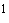 0 0 1 0 0 9 9 6 0 2 9 0 Права пользования активами 0 0 1 1 1 1 1 0 0 0 0 0 Права пользования нефинансовыми активами 0 0 1 1 1 1 1 4 0 0 0 0 Право пользования нежилыми помещениями (зданиями и сооружениями) 0 0 1 1 1 1 1 4 2 0 0 0 Увеличение стоимости прав пользования нежилыми помещениями (зданиями и сооружениями) 0 0 1 1 1 1 1 4 2 3 5 0 Уменьшение стоимости прав пользования нежилыми помещениями (зданиями и сооружениями) 0 0 1 1 1 1 1 4 2 4 5 0 Права пользования машинами и оборудованием 0 0 1 1 1 1 1 4 4 0 0 0 Увеличение стоимости прав пользования машинами и оборудованием 0 0 1 1 1 1 1 4 4 3 5 0 Уменьшение стоимости прав пользования машинами и оборудованием 0 0 1 1 1 1 1 4 4 4 5 0 Права пользования транспортными средствами 0 0 1 1 1 1 1 4 5 0 0 0 Увеличение стоимости прав пользования транспортными средствами 0 0 1 1 1 1 1 4 5 3 5 0 Уменьшение стоимости прав пользования транспортными средствами 0 0 1 1 1 1 1 4 5 4 5 0 Права пользования инвентарем производственным и хозяйственным 0 0 1 1 1 1 1 4 6 0 0 0 Увеличение стоимости прав пользования инвентарем производственным и хозяйственным 0 0 1 1 1 1 1 4 6 3 5 0 Уменьшение стоимости прав пользования инвентарем производственным и хозяйственным 0 0 1 1 1 1 1 4 6 4 5 0 Права пользования биологическими ресурсами 0 0 1 1 1 1 1 4 7 0 0 0 Увеличение стоимости прав пользования биологическими ресурсами 0 0 1 1 1 1 1 4 7 3 5 0 Уменьшение стоимости прав пользования биологическими ресурсами 0 0 1 1 1 1 1 4 7 4 5 0 Права пользования прочими основными средствами 0 0 1 1 1 1 1 4 8 0 0 0 Увеличение стоимости прав пользования прочими основными средствами 0 0 1 1 1 1 1 4 8 3 5 0 Уменьшение стоимости прав пользования прочими основными средствами 0 0 1 1 1 1 1 4 8 4 5 0 Права пользования непроизведенными активами 0 0 1 1 1 1 1 4 9 0 0 0 Увеличение стоимости права пользования непроизведенными активами 0 0 1 1 1 1 1 4 9 3 5 0 Уменьшение стоимости права пользования непроизведенными активами 0 0 1 1 1 1 1 4 9 4 5 0 Обесценение нефинансовых активов 0 0 1 1 1 4 4 0 0 0 0 0 Обесценение недвижимого имущества учреждения 0 0 1 1 1 4 4 1 0 0 0 0 Обесценение нежилых помещений (зданий и сооружений) - недвижимого имущества учреждения 0 0 1 1 1 4 4 1 2 0 0 0 Уменьшение стоимости нежилых помещений (зданий и сооружений) - недвижимого имущества учреждения за счет обесценения 0 0 1 1 1 4 4 1 2 4 1 2 Обесценение особо ценного движимого имущества учреждения 0 0 1 1 1 4 4 2 0 0 0 0 Обесценение нежилых помещений (зданий и сооружений) - особо ценного движимого имущество учреждения 0 0 1 1 1 4 4 2 2 0 0 0 Уменьшение стоимости нежилых помещений (зданий и сооружений) - особо ценного движимого имущества учреждения за счет обесценения 0 0 1 1 1 4 4 2 2 4 1 2 Обесценение машин и оборудования - особо ценного движимого имущества учреждения 0 0 1 1 1 4 4 2 4 0 0 0 Уменьшение стоимости машин и оборудования - особо ценного движимого имущества учреждения за счет обесценения 0 0 1 1 1 4 4 2 4 4 1 2 Обесценение транспортных средств - особо ценного движимого имущества учреждения 0 0 1 1 1 4 4 2 5 0 0 0 Уменьшение стоимости транспортных средств - особо ценного движимого имущества учреждения за счет обесценения 0 0 1 1 1 4 4 2 5 4 1 2 Обесценение инвентаря производственного и хозяйственного - особо ценного движимого имущества учреждения 0 0 1 1 1 4 4 2 6 0 0 0 Уменьшение стоимости инвентаря производственного и хозяйственного - особо ценного движимого имущества учреждения за счет обесценения 0 0 1 1 1 4 4 2 6 4 1 2 Обесценение биологических ресурсов - особо ценного движимого имущества учреждения 0 0 1 1 1 4 4 2 7 0 0 0 Уменьшение стоимости биологических ресурсов - особо ценного движимого имущества учреждения за счет обесценения 0 0 1 1 1 4 4 2 7 4 1 2 Обесценение прочих основных средств - особо ценного движимого имущества учреждения 0 0 1 1 1 4 4 2 8 0 0 0 Уменьшение стоимости прочих основных средств - особо ценного движимого имущества учреждения за счет обесценения 0 0 1 1 1 4 4 2 8 4 1 2 Обесценение нематериальных активов - особо ценного движимого имущества учреждения 0 0 1 1 1 4 4 2 9 0 0 0 Уменьшение стоимости нематериальных активов - особо ценного имущества учреждения за счет обесценения 0 0 1 1 1 4 4 2 9 4 2 2 Обесценение иного движимого имущества учреждения 0 0 1 1 1 4 4 3 0 0 0 0 Обесценение нежилых помещений (зданий и сооружений) - иного движимого имущества учреждения 0 0 1 1 1 4 4 3 2 0 0 0 Уменьшение стоимости нежилых помещений (зданий и сооружений) - иного движимого имущества учреждения за счет обесценения 0 0 1 1 1 4 4 3 2 4 1 2 Обесценение машин и оборудования - иного движимого имущества учреждения 0 0 1 1 1 4 4 3 4 0 0 0 Уменьшение стоимости машин и оборудования - иного движимого имущества учреждения за счет обесценения 0 0 1 1 1 4 4 3 4 4 1 2 Обесценение транспортных средств - иного движимого имущества учреждения 0 0 1 1 1 4 4 3 5 0 0 0 Уменьшение стоимости транспортных средств - иного движимого имущества учреждения за счет обесценения 0 0 1 1 1 4 4 3 5 4 1 2 Обесценение инвентаря производственного и хозяйственного - иного движимого имущества учреждения 0 0 1 1 1 4 4 3 6 0 0 0 Уменьшение стоимости инвентаря производственного и хозяйственного - иного движимого имущества учреждения за счет обесценения 0 0 1 1 1 4 4 3 6 4 1 2 Обесценение биологических ресурсов - иного движимого имущества учреждения 0 0 1 1 1 4 4 3 7 0 0 0 Уменьшение стоимости биологических ресурсов - иного движимого имущества учреждения за счет обесценения 0 0 1 1 1 4 4 3 7 4 1 2 Обесценение прочих основных средств - иного движимого имущества учреждения 0 0 1 1 1 4 4 3 8 0 0 0 Уменьшение стоимости прочих основных средств - иного движимого имущества учреждения за счет обесценения 0 0 1 1 1 4 4 3 8 4 1 2 Обесценение нематериальных активов - иного движимого имущества учреждения 0 0 1 1 1 4 4 3 9 0 0 0 Уменьшение стоимости нематериальных активов - иного движимого имущества учреждения за счет обесценения 0 0 1 1 1 4 4 3 9 4 2 2 Обесценение непроизведенных активов 0 0 1 1 1 4 4 6 0 0 0 0 Обесценение земли 0 0 1 1 1 4 4 6 1 0 0 0 Уменьшение стоимости земли за счет обесценения 0 0 1 1 1 4 4 6 1 4 3 2 РАЗДЕЛ 2. ФИНАНСОВЫЕ АКТИВЫ 0 0 2 0 0 0 0 0 0 0 Денежные средства учреждения 0 0 2 0 1 0 0 0 0 0 Денежные средства на лицевых счетах учреждения в органе казначейства 0 0 2 0 1 1 0 0 0 0 Денежные средства учреждения на лицевых счетах в органе казначейства 0 0 2 0 1 1 1 0 0 0 Поступления денежных средств учреждения на лицевые счета в органе казначейства 0 0 2 0 1 1 1 5 1 0 Выбытия денежных средств учреждения с лицевых счетов в органе казначейства 0 0 2 0 1 1 1 6 1 0 Денежные документы 0 0 2 0 1 3 5 0 0 0 Поступления денежных документов в кассу учреждения 0 0 2 0 1 3 5 5 1 0 Выбытия денежных документов из кассы учреждения 0 0 2 0 1 3 5 6 1 0 Уменьшение стоимости долей в международных организациях 0 0 2 0 4 5 2 6 5 0 Расчеты по доходам 0 0 2 0 5 0 0 0 0 0 Расчеты по доходам от собственности 0 0 2 0 5 2 0 0 0 0 Расчеты по доходам от операционной аренды 0 0 2 0 5 2 1 0 0 0 Увеличение дебиторской задолженности по доходам от операционной аренды 0 0 2 0 5 2 1 5 6 0 Уменьшение дебиторской задолженности по доходам от операционной аренды   0 0 2 0 5 2 1 6 6 0 Расчеты по доходам от финансовой аренды 0 0 2 0 5 2 2 0 0 0 Увеличение дебиторской задолженности по доходам от финансовой аренды 0 0 2 0 5 2 2 5 6 0 Уменьшение дебиторской задолженности по доходам от финансовой аренды 0 0 2 0 5 2 2 6 6 0 Расчеты по доходам от оказания платных услуг (работ), компенсаций затрат 0 0 2 0 5 3 0 0 0 0 Расчеты по доходам от оказания платных услуг (работ) 0 0 2 0 5 3 1 0 0 0 Увеличение дебиторской задолженности по доходам от оказания платных услуг (работ) 0 0 2 0 5 3 1 5 6 0 Уменьшение дебиторской задолженности по доходам от оказания платных услуг (работ) 0 0 2 0 5 3 1 6 6 0 Расчеты по условным арендным платежам 0 0 2 0 5 3 5 0 0 0 Увеличение дебиторской задолженности по условным арендным платежам 0 0 2 0 5 3 5 5 6 0 Уменьшение дебиторской задолженности по условным арендным платежам 0 0 2 0 5 3 5 6 6 0 Расчеты по доходам от операций с активами 0 0 2 0 5 7 0 0 0 0 Расчеты по доходам от операций с основными средствами 0 0 2 0 5 7 1 0 0 0 Увеличение дебиторской задолженности по доходам от операций с основными средствами 0 0 2 0 5 7 1 5 6 0 Уменьшение дебиторской задолженности по доходам от операций с основными средствами 0 0 2 0 5 7 1 6 6 0 Расчеты по доходам от операций с материальными запасами 0 0 2 0 5 7 4 0 0 0 Увеличение дебиторской задолженности по доходам от операций с материальными запасами 0 0 2 0 5 7 4 5 6 0 Уменьшение дебиторской задолженности по доходам от операций с материальными запасами 0 0 2 0 5 7 4 6 6 0 Расчеты по прочим доходам Расчеты по прочим доходам 0 0 2 0 5 8 0 0 0 0 Расчеты по невыясненным поступлениям Расчеты по невыясненным поступлениям 0 0 2 0 5 8 1 0 0 0 Увеличение дебиторской задолженности по невыясненным поступлениям Увеличение дебиторской задолженности по невыясненным поступлениям 0 0 2 0 5 8 1 5 6 0 Уменьшение дебиторской задолженности по невыясненным поступлениям Уменьшение дебиторской задолженности по невыясненным поступлениям 0 0 2 0 5 8 1 6 6 0 Расчеты по субсидиям на иные цели Расчеты по субсидиям на иные цели 0 0 2 0 5 8 3 0 0 0 Увеличение дебиторской задолженности по расчетам по субсидиям на иные цели Увеличение дебиторской задолженности по расчетам по субсидиям на иные цели 0 0 2 0 5 8 3 5 6 0 Уменьшение дебиторской задолженности по расчетам по субсидиям на иные цели Уменьшение дебиторской задолженности по расчетам по субсидиям на иные цели 0 0 2 0 5 8 3 6 6 0 Расчеты по иным доходам Расчеты по иным доходам 0 0 2 0 5 8 9 0 0 0 Увеличение дебиторской задолженности по расчетам по иным доходам Увеличение дебиторской задолженности по расчетам по иным доходам 0 0 2 0 5 8 9 5 6 0 Уменьшение дебиторской задолженности по расчетам по иным доходам Уменьшение дебиторской задолженности по расчетам по иным доходам 0 0 2 0 5 8 9 6 6 0 Расчеты по выданным авансам Расчеты по выданным авансам 0 0 2 0 6 0 0 0 0 0 Расчеты по авансам по оплате труда и начислениям на выплаты по оплате труда Расчеты по авансам по оплате труда и начислениям на выплаты по оплате труда 0 0 2 0 6 1 0 0 0 0 Расчеты по оплате труда Расчеты по оплате труда 0 0 2 0 6 1 1 0 0 0 Увеличение дебиторской задолженности по оплате труда Увеличение дебиторской задолженности по оплате труда 0 0 2 0 6 1 1 5 6 0 Уменьшение дебиторской задолженности по оплате труда Уменьшение дебиторской задолженности по оплате труда 0 0 2 0 6 1 1 6 6 0 Расчеты по авансам по прочим выплатам Расчеты по авансам по прочим выплатам 0 0 2 0 6 1 2 0 0 0 Увеличение дебиторской задолженности по авансам по прочим выплатам Увеличение дебиторской задолженности по авансам по прочим выплатам 0 0 2 0 6 1 2 5 6 0 Уменьшение дебиторской задолженности по авансам по прочим выплатам Уменьшение дебиторской задолженности по авансам по прочим выплатам 0 0 2 0 6 1 2 6 6 0 Расчеты по авансам по начислениям на выплаты по оплате труда Расчеты по авансам по начислениям на выплаты по оплате труда 0 0 2 0 6 1 3 0 0 0 Увеличение дебиторской задолженности по авансам по начислениям на выплаты по оплате труда Увеличение дебиторской задолженности по авансам по начислениям на выплаты по оплате труда 0 0 2 0 6 1 3 5 6 0 Уменьшение дебиторской задолженности по авансам по начислениям на выплаты по оплате труда Уменьшение дебиторской задолженности по авансам по начислениям на выплаты по оплате труда 0 0 2 0 6 1 3 6 6 0 Расчеты по авансам по работам, услугам Расчеты по авансам по работам, услугам 0 0 2 0 6 2 0 0 0 0 Расчеты по авансам по услугам связи Расчеты по авансам по услугам связи 0 0 2 0 6 2 1 0 0 0 Увеличение дебиторской задолженности по авансам по услугам связи Увеличение дебиторской задолженности по авансам по услугам связи 0 0 2 0 6 2 1 5 6 0 Уменьшение дебиторской задолженности по авансам по услугам связи Уменьшение дебиторской задолженности по авансам по услугам связи 0 0 2 0 6 2 1 6 6 0 Расчеты по авансам по транспортным услугам Расчеты по авансам по транспортным услугам 0 0 2 0 6 2 2 0 0 0 Увеличение дебиторской задолженности по авансам по транспортным услугам Увеличение дебиторской задолженности по авансам по транспортным услугам 0 0 2 0 6 2 2 5 6 0 Уменьшение дебиторской задолженности по авансам по транспортным услугам Уменьшение дебиторской задолженности по авансам по транспортным услугам 0 0 2 0 6 2 2 6 6 0 Расчеты по авансам по коммунальным услугам Расчеты по авансам по коммунальным услугам 0 0 2 0 6 2 3 0 0 0 Увеличение дебиторской задолженности по авансам по коммунальным услугам Увеличение дебиторской задолженности по авансам по коммунальным услугам 0 0 2 0 6 2 3 5 6 0 Уменьшение дебиторской задолженности по авансам по коммунальным услугам Уменьшение дебиторской задолженности по авансам по коммунальным услугам 0 0 2 0 6 2 3 6 6 0 Расчеты по авансам по арендной плате за пользование имуществом Расчеты по авансам по арендной плате за пользование имуществом 0 0 2 0 6 2 4 0 0 0 Увеличение дебиторской задолженности по авансам по арендной плате за пользование имуществом Увеличение дебиторской задолженности по авансам по арендной плате за пользование имуществом 0 0 2 0 6 2 4 5 6 0 Уменьшение дебиторской задолженности по авансам по арендной плате за пользование имуществом Уменьшение дебиторской задолженности по авансам по арендной плате за пользование имуществом 0 0 2 0 6 2 4 6 6 0 Расчеты по авансам по работам, услугам по содержанию имущества Расчеты по авансам по работам, услугам по содержанию имущества 0 0 2 0 6 2 5 0 0 0 Увеличение дебиторской задолженности по авансам по работам, услугам по содержанию имущества Увеличение дебиторской задолженности по авансам по работам, услугам по содержанию имущества 0 0 2 0 6 2 5 5 6 0 Уменьшение дебиторской задолженности по авансам по работам, услугам по содержанию имущества Уменьшение дебиторской задолженности по авансам по работам, услугам по содержанию имущества 0 0 2 0 6 2 5 6 6 0 Расчеты по авансам по прочим работам, услугам Расчеты по авансам по прочим работам, услугам 0 0 2 0 6 2 6 0 0 0 Увеличение дебиторской задолженности по авансам по прочим работам, услугам Увеличение дебиторской задолженности по авансам по прочим работам, услугам 0 0 2 0 6 2 6 5 6 0 Уменьшение дебиторской задолженности по авансам по прочим работам, услугам Уменьшение дебиторской задолженности по авансам по прочим работам, услугам 0 0 2 0 6 2 6 6 6 0 Расчеты по авансам по страхованию Расчеты по авансам по страхованию 0 0 2 0 6 2 7 0 0 0 Увеличение дебиторской задолженности по авансам по страхованию Увеличение дебиторской задолженности по авансам по страхованию 0 0 2 0 6 2 7 5 6 0 Уменьшение дебиторской задолженности по авансам по страхованию Уменьшение дебиторской задолженности по авансам по страхованию 0 0 2 0 6 2 7 6 6 0 Расчеты по авансам по поступлению нефинансовых активов Расчеты по авансам по поступлению нефинансовых активов 0 0 2 0 6 3 0 0 0 0 Расчеты по авансам по приобретению основных средств Расчеты по авансам по приобретению основных средств 0 0 2 0 6 3 1 0 0 0 Увеличение дебиторской задолженности по авансам по приобретению основных средств Увеличение дебиторской задолженности по авансам по приобретению основных средств 0 0 2 0 6 3 1 5 6 0 Уменьшение дебиторской задолженности по авансам по приобретению основных средств Уменьшение дебиторской задолженности по авансам по приобретению основных средств 0 0 2 0 6 3 1 6 6 0 Расчеты по авансам по приобретению материальных запасов Расчеты по авансам по приобретению материальных запасов 0 0 2 0 6 3 4 0 0 0 Увеличение дебиторской задолженности по авансам по приобретению материальных запасов Увеличение дебиторской задолженности по авансам по приобретению материальных запасов 0 0 2 0 6 3 4 5 6 0 Уменьшение дебиторской задолженности по авансам по приобретению материальных запасов Уменьшение дебиторской задолженности по авансам по приобретению материальных запасов 0 0 2 0 6 3 4 6 6 0 Расчеты по авансам по социальному обеспечению Расчеты по авансам по социальному обеспечению 0 0 2 0 6 6 0 0 0 0 Расчеты по авансам по пособиям по социальной помощи населению Расчеты по авансам по пособиям по социальной помощи населению 0 0 2 0 6 6 2 0 0 0 Увеличение дебиторской задолженности по авансам по пособиям по социальной помощи населению Увеличение дебиторской задолженности по авансам по пособиям по социальной помощи населению 0 0 2 0 6 6 2 5 6 0 Уменьшение дебиторской задолженности по авансам по пособиям по социальной помощи населению Уменьшение дебиторской задолженности по авансам по пособиям по социальной помощи населению 0 0 2 0 6 6 2 6 6 0 Расчеты по авансам по прочим расходам Расчеты по авансам по прочим расходам 0 0 2 0 6 9 0 0 0 0 Расчеты по авансам по оплате иных расходов Расчеты по авансам по оплате иных расходов 0 0 2 0 6 9 6 0 0 0 Увеличение дебиторской задолженности по авансам по оплате иных расходов Увеличение дебиторской задолженности по авансам по оплате иных расходов 0 0 2 0 6 9 6 5 6 0 Уменьшение дебиторской задолженности по авансам по оплате иных расходов Уменьшение дебиторской задолженности по авансам по оплате иных расходов 0 0 2 0 6 9 6 6 6 0 Расчеты с подотчетными лицами Расчеты с подотчетными лицами 0 0 2 0 8 0 0 0 0 0 Расчеты с подотчетными лицами по прочим выплатам Расчеты с подотчетными лицами по прочим выплатам 0 0 2 0 8 1 2 0 0 0 Увеличение дебиторской задолженности подотчетных лиц по прочим выплатам Увеличение дебиторской задолженности подотчетных лиц по прочим выплатам 0 0 2 0 8 1 2 5 6 0 Уменьшение дебиторской задолженности подотчетных лиц по прочим выплатам Уменьшение дебиторской задолженности подотчетных лиц по прочим выплатам 0 0 2 0 8 1 2 6 6 0 Расчеты с подотчетными лицами по работам, услугам Расчеты с подотчетными лицами по работам, услугам 0 0 2 0 8 2 0 0 0 0 Расчеты с подотчетными лицами по оплате услуг связи Расчеты с подотчетными лицами по оплате услуг связи 0 0 2 0 8 2 1 0 0 0 Увеличение дебиторской задолженности подотчетных лиц по оплате услуг связи Увеличение дебиторской задолженности подотчетных лиц по оплате услуг связи 0 0 2 0 8 2 1 5 6 0 Уменьшение дебиторской задолженности подотчетных лиц по оплате услуг связи Уменьшение дебиторской задолженности подотчетных лиц по оплате услуг связи 0 0 2 0 8 2 1 6 6 0 Расчеты с подотчетными лицами по оплате транспортных услуг Расчеты с подотчетными лицами по оплате транспортных услуг 0 0 2 0 8 2 2 0 0 0 Увеличение дебиторской задолженности подотчетных лиц по оплате транспортных услуг Увеличение дебиторской задолженности подотчетных лиц по оплате транспортных услуг 0 0 2 0 8 2 2 5 6 0 Уменьшение дебиторской задолженности подотчетных лиц по оплате транспортных услуг Уменьшение дебиторской задолженности подотчетных лиц по оплате транспортных услуг 0 0 2 0 8 2 2 6 6 0 Расчеты с подотчетными лицами по оплате работ, услуг по содержанию имущества Расчеты с подотчетными лицами по оплате работ, услуг по содержанию имущества 0 0 2 0 8 2 5 0 0 0 Увеличение дебиторской задолженности подотчетных лиц по оплате работ, услуг по содержанию имущества Увеличение дебиторской задолженности подотчетных лиц по оплате работ, услуг по содержанию имущества 0 0 2 0 8 2 5 5 6 0 Уменьшение дебиторской задолженности подотчетных лиц по оплате работ, услуг по содержанию имущества Уменьшение дебиторской задолженности подотчетных лиц по оплате работ, услуг по содержанию имущества 0 0 2 0 8 2 5 6 6 0 Расчеты с подотчетными лицами по оплате прочих работ, услуг Расчеты с подотчетными лицами по оплате прочих работ, услуг 0 0 2 0 8 2 6 0 0 0 Увеличение дебиторской задолженности подотчетных лиц по оплате прочих работ, услуг Увеличение дебиторской задолженности подотчетных лиц по оплате прочих работ, услуг 0 0 2 0 8 2 6 5 6 0 Уменьшение дебиторской задолженности подотчетных лиц по оплате прочих работ, услуг Уменьшение дебиторской задолженности подотчетных лиц по оплате прочих работ, услуг 0 0 2 0 8 2 6 6 6 0 Расчеты с подотчетными лицами по оплате страхования Расчеты с подотчетными лицами по оплате страхования 0 0 2 0 8 2 7 0 0 0 Увеличение дебиторской задолженности подотчетных лиц по оплате страхования Увеличение дебиторской задолженности подотчетных лиц по оплате страхования 0 0 2 0 8 2 7 5 6 0 Уменьшение дебиторской задолженности подотчетных лиц по оплате страхования Уменьшение дебиторской задолженности подотчетных лиц по оплате страхования 0 0 2 0 8 2 7 6 6 0 Расчеты с подотчетными лицами по поступлению нефинансовых активов Расчеты с подотчетными лицами по поступлению нефинансовых активов 0 0 2 0 8 3 0 0 0 0 Расчеты с подотчетными лицами по приобретению основных средств Расчеты с подотчетными лицами по приобретению основных средств 0 0 2 0 8 3 1 0 0 0 Увеличение дебиторской задолженности подотчетных лиц по приобретению основных средств Увеличение дебиторской задолженности подотчетных лиц по приобретению основных средств 0 0 2 0 8 3 1 5 6 0 Уменьшение дебиторской задолженности подотчетных лиц по приобретению основных средств Уменьшение дебиторской задолженности подотчетных лиц по приобретению основных средств 0 0 2 0 8 3 1 6 6 0 Расчеты с подотчетными лицами по приобретению материальных запасов Расчеты с подотчетными лицами по приобретению материальных запасов 0 0 2 0 8 3 4 0 0 0 Увеличение дебиторской задолженности подотчетных лиц по приобретению материальных запасов Увеличение дебиторской задолженности подотчетных лиц по приобретению материальных запасов 0 0 2 0 8 3 4 5 6 0 Уменьшение дебиторской задолженности подотчетных лиц по приобретению материальных запасов Уменьшение дебиторской задолженности подотчетных лиц по приобретению материальных запасов 0 0 2 0 8 3 4 6 6 0 Расчеты с подотчетными лицами по прочим расходам Расчеты с подотчетными лицами по прочим расходам 0 0 2 0 8 9 0 0 0 0 Расчеты с подотчетными лицами по оплате пошлин и сборов Расчеты с подотчетными лицами по оплате пошлин и сборов 0 0 2 0 8 9 1 0 0 0 Увеличение дебиторской задолженности подотчетных лиц по оплате пошлин и сборов Увеличение дебиторской задолженности подотчетных лиц по оплате пошлин и сборов 0 0 2 0 8 9 1 5 6 0 Уменьшение дебиторской задолженности подотчетных лиц по оплате пошлин и сборов Уменьшение дебиторской задолженности подотчетных лиц по оплате пошлин и сборов 0 0 2 0 8 9 1 6 6 0 Расчеты с подотчетными лицами по оплате иных расходов Расчеты с подотчетными лицами по оплате иных расходов 0 0 2 0 8 9 6 0 0 0 Увеличение дебиторской задолженности подотчетных лиц по оплате иных расходов Увеличение дебиторской задолженности подотчетных лиц по оплате иных расходов 0 0 2 0 8 9 6 5 6 0 Уменьшение дебиторской задолженности подотчетных лиц по оплате иных расходов Уменьшение дебиторской задолженности подотчетных лиц по оплате иных расходов 0 0 2 0 8 9 6 6 6 0 Расчеты по ущербу и иным доходам Расчеты по ущербу и иным доходам 0 0 2 0 9 0 0 0 0 0 Расчеты по компенсации затрат Расчеты по компенсации затрат 0 0 2 0 9 3 0 0 0 0 Расчеты по штрафам, пеням, неустойкам, возмещениям ущерба Расчеты по штрафам, пеням, неустойкам, возмещениям ущерба 0 0 2 0 9 4 0 0 0 0 Расчеты по доходам от штрафных санкций за нарушение условий контрактов (договоров) Расчеты по доходам от штрафных санкций за нарушение условий контрактов (договоров) 0 0 2 0 9 4 1 0 0 0 Увеличение дебиторской задолженности по доходам от штрафных санкций за нарушение условий контрактов (договоров) Увеличение дебиторской задолженности по доходам от штрафных санкций за нарушение условий контрактов (договоров) 0 0 2 0 9 4 1 5 6 0 Уменьшение дебиторской задолженности по доходам от штрафных санкций за нарушение условий контрактов (договоров) Уменьшение дебиторской задолженности по доходам от штрафных санкций за нарушение условий контрактов (договоров) 0 0 2 0 9 4 1 6 6 0 0 Расчеты по доходам от возмещения ущерба имуществу (за исключением страховых возмещений) Расчеты по доходам от возмещения ущерба имуществу (за исключением страховых возмещений) 0 0 2 0 9 4 4 0 0 0 0 Увеличение дебиторской задолженности по доходам от возмещения ущерба имуществу (за исключением страховых возмещений) Увеличение дебиторской задолженности по доходам от возмещения ущерба имуществу (за исключением страховых возмещений) 0 0 2 0 9 4 4 5 6 0 0 Уменьшение дебиторской задолженности по доходам от возмещения ущерба имуществу (за исключением страховых возмещений) Уменьшение дебиторской задолженности по доходам от возмещения ущерба имуществу (за исключением страховых возмещений) 0 0 2 0 9 4 4 6 6 0 0 Расчеты по доходам от прочих сумм принудительного изъятия Расчеты по доходам от прочих сумм принудительного изъятия 0 0 2 0 9 4 5 0 0 0 0 Увеличение дебиторской задолженности по доходам от прочих сумм принудительного изъятия Увеличение дебиторской задолженности по доходам от прочих сумм принудительного изъятия 0 0 2 0 9 4 5 5 6 0 0 Уменьшение дебиторской задолженности по доходам от прочих сумм принудительного изъятия Уменьшение дебиторской задолженности по доходам от прочих сумм принудительного изъятия 0 0 2 0 9 4 5 6 6 0 0 Расчеты по ущербу нефинансовым активам Расчеты по ущербу нефинансовым активам 0 0 2 0 9 7 0 0 0 0 Расчеты по ущербу основным средствам Расчеты по ущербу основным средствам 0 0 2 0 9 7 1 0 0 0 Увеличение дебиторской задолженности по ущербу основным средствам Увеличение дебиторской задолженности по ущербу основным средствам 0 0 2 0 9 7 1 5 6 0 Уменьшение дебиторской задолженности по ущербу основным средствам Уменьшение дебиторской задолженности по ущербу основным средствам 0 0 2 0 9 7 1 6 6 0 Расчеты по ущербу нематериальным активам Расчеты по ущербу нематериальным активам 0 0 2 0 9 7 2 0 0 0 Увеличение дебиторской задолженности по ущербу нематериальным активам Увеличение дебиторской задолженности по ущербу нематериальным активам 0 0 2 0 9 7 2 5 6 0 Уменьшение дебиторской задолженности по ущербу нематериальным активам Уменьшение дебиторской задолженности по ущербу нематериальным активам 0 0 2 0 9 7 2 6 6 0 Расчеты по ущербу непроизведенным активам Расчеты по ущербу непроизведенным активам 0 0 2 0 9 7 3 0 0 0 Увеличение дебиторской задолженности по ущербу непроизведенным активам Увеличение дебиторской задолженности по ущербу непроизведенным активам 0 0 2 0 9 7 3 5 6 0 Уменьшение дебиторской задолженности по ущербу непроизведенным активам Уменьшение дебиторской задолженности по ущербу непроизведенным активам 0 0 2 0 9 7 3 6 6 0 Расчеты по ущербу материальных запасов Расчеты по ущербу материальных запасов 0 0 2 0 9 7 4 0 0 0 Увеличение дебиторской задолженности по ущербу материальных запасов Увеличение дебиторской задолженности по ущербу материальных запасов 0 0 2 0 9 7 4 5 6 0 Уменьшение дебиторской задолженности по ущербу материальных запасов Уменьшение дебиторской задолженности по ущербу материальных запасов 0 0 2 0 9 7 4 6 6 0 Расчеты по иным доходам Расчеты по иным доходам 0 0 2 0 9 8 0 0 0 0 Расчеты по недостачам денежных средств Расчеты по недостачам денежных средств 0 0 2 0 9 8 1 0 0 0 Увеличение дебиторской задолженности по недостачам денежных средств Увеличение дебиторской задолженности по недостачам денежных средств 0 0 2 0 9 8 1 5 6 0 Уменьшение дебиторской задолженности по недостачам денежных средств Уменьшение дебиторской задолженности по недостачам денежных средств 0 0 2 0 9 8 1 6 6 0 Расчеты по иным доходам Расчеты по иным доходам 0 0 2 0 9 8 9 0 0 0 Увеличение дебиторской задолженности по расчетам по иным доходам Увеличение дебиторской задолженности по расчетам по иным доходам 0 0 2 0 9 8 9 5 6 0 Уменьшение дебиторской задолженности по расчетам по иным доходам Уменьшение дебиторской задолженности по расчетам по иным доходам 0 0 2 0 9 8 9 6 6 0 Расчеты с учредителем Расчеты с учредителем 0 0 2 1 0 0 6 0 0 0 Увеличение расчетов с учредителем Увеличение расчетов с учредителем 0 0 2 1 0 0 6 5 6 0 Уменьшение расчетов с учредителем Уменьшение расчетов с учредителем 0 0 2 1 0 0 6 6 6 0 РАЗДЕЛ 3. ОБЯЗАТЕЛЬСТВА РАЗДЕЛ 3. ОБЯЗАТЕЛЬСТВА 0 0 3 0 0 0 0 0 0 0 Расчеты по принятым обязательствам Расчеты по принятым обязательствам 0 0 3 0 2 0 0 0 0 0 Расчеты по оплате труда и начислениям на выплаты по оплате труда Расчеты по оплате труда и начислениям на выплаты по оплате труда 0 0 3 0 2 1 0 0 0 0 Расчеты по заработной плате Расчеты по заработной плате 0 0 3 0 2 1 1 0 0 0 Увеличение кредиторской задолженности по заработной плате Увеличение кредиторской задолженности по заработной плате 0 0 3 0 2 1 1 7 3 0 Уменьшение кредиторской задолженности по заработной плате Уменьшение кредиторской задолженности по заработной плате 0 0 3 0 2 1 1 8 3 0 Расчеты по прочим выплатам Расчеты по прочим выплатам 0 0 3 0 2 1 2 0 0 0 Увеличение кредиторской задолженности по прочим выплатам Увеличение кредиторской задолженности по прочим выплатам 0 0 3 0 2 1 2 7 3 0 Уменьшение кредиторской задолженности по прочим выплатам Уменьшение кредиторской задолженности по прочим выплатам 0 0 3 0 2 1 2 8 3 0 Расчеты по начислениям на выплаты по оплате труда Расчеты по начислениям на выплаты по оплате труда 0 0 3 0 2 1 3 0 0 0 Увеличение кредиторской задолженности по начислениям на выплаты по оплате труда Увеличение кредиторской задолженности по начислениям на выплаты по оплате труда 0 0 3 0 2 1 3 7 3 0 Уменьшение кредиторской задолженности по начислениям на выплаты по оплате труда Уменьшение кредиторской задолженности по начислениям на выплаты по оплате труда 0 0 3 0 2 1 3 8 3 0 Расчеты по работам, услугам Расчеты по работам, услугам 0 0 3 0 2 2 0 0 0 0 Расчеты по услугам связи Расчеты по услугам связи 0 0 3 0 2 2 1 0 0 0 Увеличение кредиторской задолженности по услугам связи Увеличение кредиторской задолженности по услугам связи 0 0 3 0 2 2 1 7 3 0 Уменьшение кредиторской задолженности по услугам связи Уменьшение кредиторской задолженности по услугам связи 0 0 3 0 2 2 1 8 3 0 Расчеты по транспортным услугам Расчеты по транспортным услугам 0 0 3 0 2 2 2 0 0 0 Увеличение кредиторской задолженности по транспортным услугам Увеличение кредиторской задолженности по транспортным услугам 0 0 3 0 2 2 2 7 3 0 Уменьшение кредиторской задолженности по транспортным услугам Уменьшение кредиторской задолженности по транспортным услугам 0 0 3 0 2 2 2 8 3 0 Расчеты по коммунальным услугам Расчеты по коммунальным услугам 0 0 3 0 2 2 3 0 0 0 Увеличение кредиторской задолженности по коммунальным услугам Увеличение кредиторской задолженности по коммунальным услугам 0 0 3 0 2 2 3 7 3 0 Уменьшение кредиторской задолженности по коммунальным услугам Уменьшение кредиторской задолженности по коммунальным услугам 0 0 3 0 2 2 3 8 3 0 Расчеты по арендной плате за пользование имуществом Расчеты по арендной плате за пользование имуществом 0 0 3 0 2 2 4 0 0 0 Увеличение кредиторской задолженности по арендной плате за пользование имуществом Увеличение кредиторской задолженности по арендной плате за пользование имуществом 0 0 3 0 2 2 4 7 3 0 Уменьшение кредиторской задолженности по арендной плате за пользование имуществом Уменьшение кредиторской задолженности по арендной плате за пользование имуществом 0 0 3 0 2 2 4 8 3 0 Расчеты по работам, услугам по содержанию имущества Расчеты по работам, услугам по содержанию имущества 0 0 3 0 2 2 5 0 0 0 Увеличение кредиторской задолженности по работам, услугам по содержанию имущества Увеличение кредиторской задолженности по работам, услугам по содержанию имущества 0 0 3 0 2 2 5 7 3 0 Уменьшение кредиторской задолженности по работам, услугам по содержанию имущества Уменьшение кредиторской задолженности по работам, услугам по содержанию имущества 0 0 3 0 2 2 5 8 3 0 Расчеты по прочим работам, услугам Расчеты по прочим работам, услугам 0 0 3 0 2 2 6 0 0 0 Увеличение кредиторской задолженности по прочим работам, услугам Увеличение кредиторской задолженности по прочим работам, услугам 0 0 3 0 2 2 6 7 3 0 Уменьшение кредиторской задолженности по прочим работам, услугам Уменьшение кредиторской задолженности по прочим работам, услугам 0 0 3 0 2 2 6 8 3 0 Расчеты по страхованию Расчеты по страхованию 0 0 3 0 2 2 7 0 0 0 Увеличение кредиторской задолженности по страхованию Увеличение кредиторской задолженности по страхованию 0 0 3 0 2 2 7 7 3 0 Уменьшение кредиторской задолженности по страхованию Уменьшение кредиторской задолженности по страхованию 0 0 3 0 2 2 7 8 3 0 Расчеты по поступлению нефинансовых активов Расчеты по поступлению нефинансовых активов 0 0 3 0 2 3 0 0 0 0 Расчеты по приобретению основных средств Расчеты по приобретению основных средств 0 0 3 0 2 3 1 0 0 0 Увеличение кредиторской задолженности по приобретению основных средств Увеличение кредиторской задолженности по приобретению основных средств 0 0 3 0 2 3 1 7 3 0 Уменьшение кредиторской задолженности по приобретению основных средств Уменьшение кредиторской задолженности по приобретению основных средств 0 0 3 0 2 3 1 8 3 0 Расчеты по приобретению нематериальных активов Расчеты по приобретению нематериальных активов 0 0 3 0 2 3 2 0 0 0 Увеличение кредиторской задолженности по приобретению нематериальных активов Увеличение кредиторской задолженности по приобретению нематериальных активов 0 0 3 0 2 3 2 7 3 0 Уменьшение кредиторской задолженности по приобретению нематериальных активов Уменьшение кредиторской задолженности по приобретению нематериальных активов 0 0 3 0 2 3 2 8 3 0 Расчеты по приобретению материальных запасов Расчеты по приобретению материальных запасов 0 0 3 0 2 3 4 0 0 0 Увеличение кредиторской задолженности по приобретению материальных запасов Увеличение кредиторской задолженности по приобретению материальных запасов 0 0 3 0 2 3 4 7 3 0 Уменьшение кредиторской задолженности по приобретению материальных запасов Уменьшение кредиторской задолженности по приобретению материальных запасов 0 0 3 0 2 3 4 8 3 0 Расчеты по социальному обеспечению Расчеты по социальному обеспечению 0 0 3 0 2 6 0 0 0 0 Расчеты по пособиям по социальной помощи населению Расчеты по пособиям по социальной помощи населению 0 0 3 0 2 6 2 0 0 0 Увеличение кредиторской задолженности по пособиям по социальной помощи населению Увеличение кредиторской задолженности по пособиям по социальной помощи населению 0 0 3 0 2 6 2 7 3 0 Уменьшение кредиторской задолженности по пособиям по социальной помощи населению Уменьшение кредиторской задолженности по пособиям по социальной помощи населению 0 0 3 0 2 6 2 8 3 0 Расчеты по прочим расходам Расчеты по прочим расходам 0 0 3 0 2 9 0 0 0 0 Расчеты по штрафам за нарушение условий контрактов (договоров) Расчеты по штрафам за нарушение условий контрактов (договоров) 0 0 3 0 2 9 3 0 0 0 Увеличение кредиторской задолженности по штрафам за нарушение условий контрактов (договоров) Увеличение кредиторской задолженности по штрафам за нарушение условий контрактов (договоров) 0 0 3 0 2 9 3 7 3 0 Уменьшение кредиторской задолженности по штрафам за нарушение условий контрактов (договоров) Уменьшение кредиторской задолженности по штрафам за нарушение условий контрактов (договоров) 0 0 3 0 2 9 3 8 3 0 Расчеты по иным расходам Расчеты по иным расходам 0 0 3 0 2 9 6 0 0 0 Увеличение кредиторской задолженности по инымрасходам Увеличение кредиторской задолженности по инымрасходам 0 0 3 0 2 9 6 7 3 0 Уменьшение кредиторской задолженности по инымрасходам Уменьшение кредиторской задолженности по инымрасходам 0 0 3 0 2 9 6 8 3 0 Расчеты по платежам в бюджеты Расчеты по платежам в бюджеты 0 0 3 0 3 0 0 0 0 0 Расчеты по налогу на доходы физических лиц Расчеты по налогу на доходы физических лиц 0 0 3 0 3 0 1 0 0 0 Увеличение кредиторской задолженности по налогу на доходы физических лиц Увеличение кредиторской задолженности по налогу на доходы физических лиц 0 0 3 0 3 0 1 7 3 0 Уменьшение кредиторской задолженности по налогу на доходы физических лиц Уменьшение кредиторской задолженности по налогу на доходы физических лиц 0 0 3 0 3 0 1 8 3 0 Расчеты по страховым взносам на обязательное социальное страхование на случай временной нетрудоспособности и в связи с материнством Расчеты по страховым взносам на обязательное социальное страхование на случай временной нетрудоспособности и в связи с материнством 0 0 3 0 3 0 2 0 0 0 Увеличение кредиторской задолженности по страховым взносам на обязательное социальное страхование на случай временной нетрудоспособности и в связи с материнством Увеличение кредиторской задолженности по страховым взносам на обязательное социальное страхование на случай временной нетрудоспособности и в связи с материнством 0 0 3 0 3 0 2 7 3 0 Уменьшение кредиторской задолженности по страховым взносам на обязательное социальное страхование на случай временной нетрудоспособности и в связи с материнством Уменьшение кредиторской задолженности по страховым взносам на обязательное социальное страхование на случай временной нетрудоспособности и в связи с материнством 0 0 3 0 3 0 2 8 3 0 Расчеты по налогу на прибыль организаций Расчеты по налогу на прибыль организаций 0 0 3 0 3 0 3 0 0 0 Увеличение кредиторской задолженности по налогу на прибыль организаций Увеличение кредиторской задолженности по налогу на прибыль организаций 0 0 3 0 3 0 3 7 3 0 Уменьшение кредиторской задолженности по налогу на прибыль организаций Уменьшение кредиторской задолженности по налогу на прибыль организаций 0 0 3 0 3 0 3 8 3 0 Расчеты по налогу на добавленную стоимость Расчеты по налогу на добавленную стоимость 0 0 3 0 3 0 4 0 0 0 Увеличение кредиторской задолженности по налогу на добавленную стоимость Увеличение кредиторской задолженности по налогу на добавленную стоимость 0 0 3 0 3 0 4 7 3 0 Уменьшение кредиторской задолженности по налогу на добавленную стоимость Уменьшение кредиторской задолженности по налогу на добавленную стоимость 0 0 3 0 3 0 4 8 3 0 Расчеты по прочим платежам в бюджет Расчеты по прочим платежам в бюджет 0 0 3 0 3 0 5 0 0 0 Увеличение кредиторской задолженности по прочим платежам в бюджет Увеличение кредиторской задолженности по прочим платежам в бюджет 0 0 3 0 3 0 5 7 3 0 Уменьшение кредиторской задолженности по прочим платежам в бюджет Уменьшение кредиторской задолженности по прочим платежам в бюджет 0 0 3 0 3 0 5 8 3 0 Расчеты по страховым взносам на обязательное социальное страхование от несчастных случаев на производстве и профессиональных заболеваний Расчеты по страховым взносам на обязательное социальное страхование от несчастных случаев на производстве и профессиональных заболеваний 0 0 3 0 3 0 6 0 0 0 Увеличение кредиторской задолженности по страховым взносам на обязательное социальное страхование от несчастных случаев на производстве и профессиональных заболеваний Увеличение кредиторской задолженности по страховым взносам на обязательное социальное страхование от несчастных случаев на производстве и профессиональных заболеваний 0 0 3 0 3 0 6 7 3 0 Уменьшение кредиторской задолженности по страховым взносам на обязательное социальное страхование от несчастных случаев на производстве и профессиональных заболеваний Уменьшение кредиторской задолженности по страховым взносам на обязательное социальное страхование от несчастных случаев на производстве и профессиональных заболеваний 0 0 3 0 3 0 6 8 3 0 Расчеты по страховым взносам на обязательное медицинское страхование в Федеральный ФОМС Расчеты по страховым взносам на обязательное медицинское страхование в Федеральный ФОМС 0 0 3 0 3 0 7 0 0 0 Увеличение кредиторской задолженности по страховым взносам на обязательное медицинское страхование в Федеральный ФОМС Увеличение кредиторской задолженности по страховым взносам на обязательное медицинское страхование в Федеральный ФОМС 0 0 3 0 3 0 7 7 3 0 Уменьшение кредиторской задолженности по страховым взносам на обязательное медицинское страхование в Федеральный ФОМС Уменьшение кредиторской задолженности по страховым взносам на обязательное медицинское страхование в Федеральный ФОМС 0 0 3 0 3 0 7 8 3 0 Расчеты по дополнительным страховым взносам на пенсионное страхование Расчеты по дополнительным страховым взносам на пенсионное страхование 0 0 3 0 3 0 9 0 0 0 Увеличение кредиторской задолженности по дополнительным страховым взносам на пенсионное страхование Увеличение кредиторской задолженности по дополнительным страховым взносам на пенсионное страхование 0 0 3 0 3 0 9 7 3 0 Уменьшение кредиторской задолженности по дополнительным страховым взносам на пенсионное страхование Уменьшение кредиторской задолженности по дополнительным страховым взносам на пенсионное страхование 0 0 3 0 3 0 9 8 3 0 Расчеты по страховым взносам на обязательное пенсионное страхование на выплату страховой части трудовой пенсии 0 0 3 0 3 1 0 0 0 0 Увеличение кредиторской задолженности по страховым взносам на обязательное пенсионное страхование на выплату страховой части трудовой пенсии 0 0 3 0 3 1 0 7 3 0 Уменьшение кредиторской задолженности по страховым взносам на обязательное пенсионное страхование на выплату страховой части трудовой пенсии 0 0 3 0 3 1 0 8 3 0 Расчеты по страховым взносам на обязательное пенсионное страхование на выплату накопительной части трудовой пенсии 0 0 3 0 3 1 1 0 0 0 Увеличение кредиторской задолженности по страховым взносам на обязательное пенсионное страхование на выплату накопительной части трудовой пенсии 0 0 3 0 3 1 1 7 3 0 Уменьшение кредиторской задолженности по страховым взносам на обязательное пенсионное страхование на выплату накопительной части трудовой пенсии 0 0 3 0 3 1 1 8 3 0 Расчеты по налогу на имущество организаций 0 0 3 0 3 1 2 0 0 0 Увеличение кредиторской задолженности по налогу на имущество организаций 0 0 3 0 3 1 2 7 3 0 Уменьшение кредиторской задолженности по налогу на имущество организаций 0 0 3 0 3 1 2 8 3 0 Расчеты по земельному налогу 0 0 3 0 3 1 3 0 0 0 Увеличение кредиторской задолженности по земельному налогу 0 0 3 0 3 1 3 7 3 0 Уменьшение кредиторской задолженности по земельному налогу 0 0 3 0 3 1 3 8 3 0 Прочие расчеты с кредиторами 0 0 3 0 4 0 0 0 0 0 Расчеты по средствам, полученным во временное распоряжение 0 0 3 0 4 0 1 0 0 0 Увеличение кредиторской задолженности по средствам, полученным во временное распоряжение 0 0 3 0 4 0 1 7 3 0 Уменьшение кредиторской задолженности по средствам, полученным во временное распоряжение 0 0 3 0 4 0 1 8 3 0 Расчеты с депонентами 0 0 3 0 4 0 2 0 0 0 Увеличение кредиторской задолженности по расчетам с депонентами 0 0 3 0 4 0 2 7 3 0 Уменьшение кредиторской задолженности по расчетам с депонентами 0 0 3 0 4 0 2 8 3 0 Расчеты по удержаниям из выплат по оплате труда 0 0 3 0 4 0 3 0 0 0 Увеличение кредиторской задолженности по удержаниям из выплат по оплате труда 0 0 3 0 4 0 3 7 3 0 Уменьшение кредиторской задолженности по удержаниям из выплат по оплате труда 0 0 3 0 4 0 3 8 3 0 Консолидируемые расчеты года, предшествующего отчетному 0 0 3 0 4 8 4 0 0 0 Консолидируемые расчеты иных прошлых лет 0 0 3 0 4 9 4 0 0 0 Расчеты с прочими кредиторами 0 0 3 0 4 0 6 0 0 0 Увеличение расчетов с прочими кредиторами 0 0 3 0 4 0 6 7 3 0 Иные расчеты года, предшествующего отчетному 0 0 3 0 4 8 6 0 0 0 Иные расчеты прошлых лет 0 0 3 0 4 9 6 0 0 0 Уменьшение расчетов с прочими кредиторами 0 0 3 0 4 0 6 8 3 0 РАЗДЕЛ 4. ФИНАНСОВЫЙ РЕЗУЛЬТАТ 0 0 4 0 0 0 0 0 0 0 Финансовый результат экономического субъекта 0 0 4 0 1 0 0 0 0 0 Доходы текущего финансового года 0 0 4 0 1 1 0 0 0 0 Доходы экономического субъекта 0 0 4 0 1 1 0 1 0 0 Доходы от собственности   0 0 4 0 1 1 0 1 2 0 Доходы от оказания платных услуг (работ), компенсаций затрат 0 0 4 0 1 1 0 1 3 0 Доходы от штрафов, пеней, неустоек, возмещения ущерба 0 0 4 0 1 1 0 1 4 0 Доходы по операциям с активами 0 0 4 0 1 1 0 1 7 0 Доходы от переоценки активов 0 0 4 0 1 1 0 1 7 1 Доходы от операций с активами 0 0 4 0 1 1 0 1 7 2 Чрезвычайные доходы от операций с активами 0 0 4 0 1 1 0 1 7 3 Выпадающие доходы 0 0 4 0 1 1 0 1 7 4 Доходы от оценки активов и обязательств 0 0 4 0 1 1 0 1 7 6 Прочие доходы 0 0 4 0 1 1 0 1 8 0 Доходы финансового года, предшествующего отчетному 0 0 4 0 1 1 8 1 0 0 Доходы прошлых финансовых лет 0 0 4 0 1 1 9 1 0 0 Расходы текущего финансового года 0 0 4 0 1 2 0 0 0 0 Расходы экономического субъекта 0 0 4 0 1 2 0 2 0 0 Расходы по оплате труда и начислениям на выплаты по оплате труда 0 0 4 0 1 2 0 2 1 0 Расходы по заработной плате 0 0 4 0 1 2 0 2 1 1 Расходы по прочим выплатам 0 0 4 0 1 2 0 2 1 2 Расходы на начисления на выплаты по оплате труда 0 0 4 0 1 2 0 2 1 3 Расходы на оплату работ, услуг 0 0 4 0 1 2 0 2 2 0 Расходы на услуги связи 0 0 4 0 1 2 0 2 2 1 Расходы на транспортные услуги 0 0 4 0 1 2 0 2 2 2 Расходы на коммунальные услуги 0 0 4 0 1 2 0 2 2 3 Расходы на арендную плату за пользование имуществом 0 0 4 0 1 2 0 2 2 4 Расходы на работы, услуги по содержанию имущества 0 0 4 0 1 2 0 2 2 5 Расходы на прочие работы, услуги 0 0 4 0 1 2 0 2 2 6 Расходы на безвозмездные перечисления организациям 0 0 4 0 1 2 0 2 4 0 Расходы на безвозмездные перечисления государственным и муниципальным организациям 0 0 4 0 1 2 0 2 4 1 Расходы на социальное обеспечение 0 0 4 0 1 2 0 2 6 0 Расходы на пособия по социальной помощи населению 0 0 4 0 1 2 0 2 6 2 Расходы по операциям с активами 0 0 4 0 1 2 0 2 7 0 Расходы на амортизацию основных средств и нематериальных активов 0 0 4 0 1 2 0 2 7 1 Расходование материальных запасов 0 0 4 0 1 2 0 2 7 2 Чрезвычайные расходы по операциям с активами 0 0 4 0 1 2 0 2 7 3 Убытки об обесценения активов 0 0 4 0 1 2 0 2 7 4 Прочие расходы   0 0 4 0 1 2 0 2 9 0 Расходы финансового года, предшествующего отчетному 0 0 4 0 1 2 8 2 0 0 Расходы прошлых финансовых лет 0 0 4 0 1 2 9 2 0 0 Финансовый результат прошлых отчетных периодов 0 0 4 0 1 3 0 0 0 0 Доходы будущих периодов 0 0 4 0 1 4 0 0 0 0 Доходы будущих периодов от собственности 0 0 4 0 1 4 0 1 2 0 Доходы будущих периодов от оказания платных услуг (работ) 0 0 4 0 1 4 0 1 3 0 Доходы будущих периодов от операций с активами 0 0 4 0 1 4 0 1 7 2 Прочие доходы будущих периодов 0 0 4 0 1 4 0 1 8 0 Расходы будущих периодов 0 0 4 0 1 5 0 0 0 0 Резервы предстоящих расходов 0 0 4 0 1 6 0 0 0 0 РАЗДЕЛ 5. САНКЦИОНИРОВАНИЕ РАСХОДОВ 0 0 5 0 0 0 0 0 0 0 Санкционирование по текущему финансовому году 0 0 5 0 0 1 0 0 0 0 Санкционирование по первому году, следующему за текущим (очередному финансовому году) 0 0 5 0 0 2 0 0 0 0 Санкционирование по второму году, следующему за текущим (первому году, следующему за очередным) 0 0 5 0 0 3 0 0 0 0 Санкционирование по второму году, следующему за очередным 0 0 5 0 0 4 0 0 0 0 Санкционирование на иные очередные годы (за пределами планового периода) 0 0 5 0 0 9 0 0 0 0 Обязательства 0 0 5 0 2 0 0 0 0 0 Обязательства на текущий финансовый год 0 0 5 0 2 1 0 0 0 0 Обязательства на первый год, следующий за текущим (на очередной финансовый год) 0 0 5 0 2 2 0 0 0 0 Обязательства на второй год, следующий за текущим (на первый год, следующий за очередным) 0 0 5 0 2 3 0 0 0 0 Обязательства на второй год, следующий за очередным 0 0 5 0 2 4 0 0 0 0 Обязательства на иные очередные годы (за пределами планового периода) 0 0 5 0 2 9 0 0 0 0 Принятые обязательства 0 0 5 0 2 0 1 0 0 0 Принятые денежные обязательства 0 0 5 0 2 0 2 0 0 0 Принимаемые обязательства 0 0 5 0 2 0 7 0 0 0 Отложенные обязательства 0 0 5 0 2 0 9 0 0 0 Сметные (плановые, прогнозные) назначения 0 0 5 0 4 0 0 0 0 0 Право на принятие обязательств 0 0 5 0 6 0 0 0 0 0 Утвержденный объем финансового обеспечения 0 0 5 0 7 0 0 0 0 0 Получено финансового обеспечения 0 0 5 0 8 0 0 0 0 0 Наименование счета Номер счета 1 2 Имущество, полученное в пользование 01 Материальные ценности на хранении 02 Бланки строгой отчетности 03 Задолженность неплатежеспособных дебиторов 04 Награды, призы, кубки и ценные подарки, сувениры 07 Запасные части к транспортным средствам, выданные взамен изношенных 09 Поступления денежных средств 17 Выбытия денежных средств 18 Задолженность, невостребованная кредиторами 20 Основные средства в эксплуатации 21 Периодические издания для пользования 23 Имущество, переданное в возмездное пользование (аренду) 25 Имущество, переданное в безвозмездное пользование 26 Материальные ценности, выданные в личное пользование работникам (сотрудникам) 27 